Yanqing Huang, China, 23 years old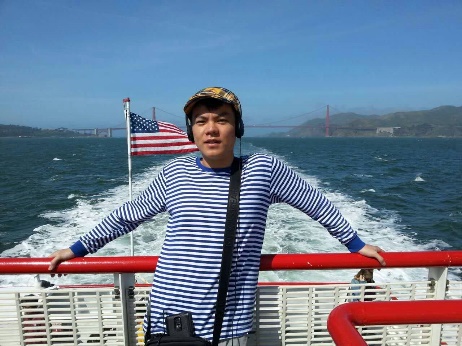 HobbiesHelping mum in gardening Helping mum in gardening Traveling. Movies, Hiking, CookingHelping mum in gardening message for kidsMessage for kids, studentsHi, it is my pleasure to meet you from the side of the world. I hope you guys would like me.Shima Ansari, Iran, 22 years old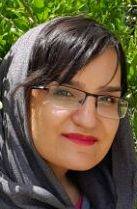 HobbiesFootball - gym - volleyballv My main hobby is dubbing cartoons,reading books, watching movies, listening  music.Message for kids, studentsEnjoy every second in the school Learning about other cultures allows you to move outside your own bubble, and find new ways of thinking, and new ways of approaching problems and it will give you a new vision about the world you are surrounded by.Nidhal Garoichi, Tunisia, 25 years old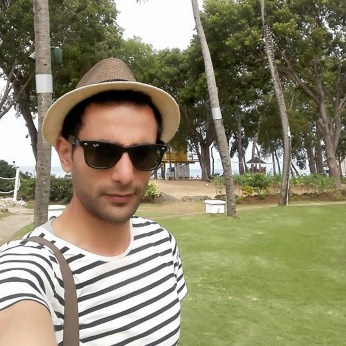 HobbiesCamping, Swimming, Reading, ChessMessage for kids, studentsyou have magic in your fingertips, use it to be the bestChatchaporn Utsahapong (GiGi), Thailand, 26 years old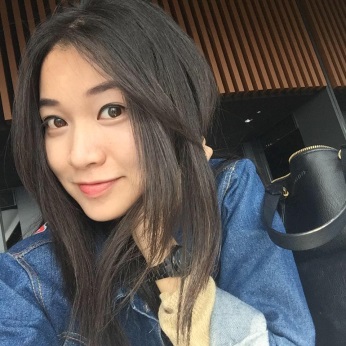 Hobbieswatching movies, web surfing and handcraft makingMessage for kids, studentsyou were made to be awesome! let's  have  fun together:)Laura Parenti, Italy, 21 years old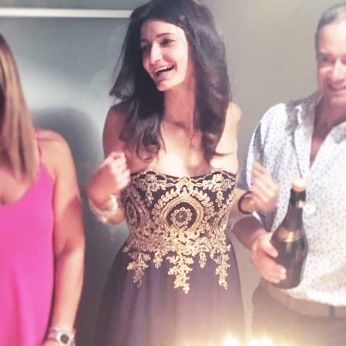 Hobbiesgym, hang out with friends , skating, listen music , read booksMessage for kids, studentsI can't wait to see You , to playing and to have fun while learning some italians things .Soukaina Alaoui, Morocco, 24 years old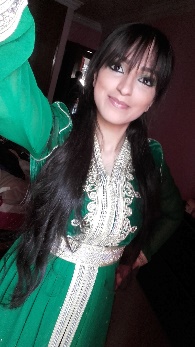 HobbiesTravelling, reading, and singingMessage for kids, studentsThe world is much prettier with your existence :)